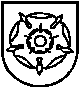 ALYTAUS MIESTO PEDAGOGINĖ PSICHOLOGINĖ TARNYBATVIRTINUDirektorėDanutė MatulevičienėALYTAUS  MIESTO  PEDAGOGINĖS PSICHOLOGINĖS  TARNYBOS2023 METŲ RUGSĖJO MĖNESIO VEIKLOS PLANO PAPILDYMAS2023-09-18 Nr. L-Direktoriaus  pavaduotoja švietimui ir metodiniam darbui				   	                      Donata AmbrulevičienėDataLaikasRenginio pavadinimasDalyviaiVietaAtsakingi09-2815.00 val.Žinau ką darau. Mokinio asmenybės stiprinimasAlytaus rajono švietimo įstaigų pedagogai ir mokiniaiAlytaus rajono Daugų Vlado Mirono gimnazijaEdukacinė išvykaAlytaus raj. savivaldybės švietimo skyriaus vyr. specialistė Gailutė Lankelienė09-2910.00 val.Probleminis istorijos mokymasis: naujovės ir iššūkiaiProgimnazijų, pagrindinių, vidurinių, gimnazinių mokyklų dalykų mokytojaiAlytaus miesto pedagoginė psichologinė tarnybaAsta Šulcienė, Alytaus A. Ramanausko - Vanago gimnazija, istorijos mokytoja m Virginija Svinkūnienė, Alytaus Jotvingių gimnazija, istorijos mokytoja metodininkė